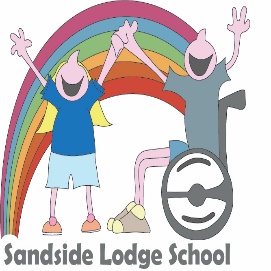 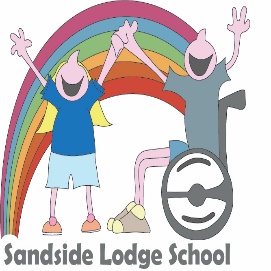 Sandside Lodge SchoolTeacher - Job Description Job Title:		Class Teacher Accountable to:	Headteacher and Deputy HeadteacherGENERAL RESPONSIBILITIESTo be responsible for the education and welfare of students, having due regard to the requirements of the bespoke curriculum, the school's aims and any policies of the school or its Governing Body, including safeguarding. To share in the corporate responsibility for the well-being, care, and social, emotional and behavioral support of all students. To attend and contribute to students reviews and EHCPs as appropriate.To ensure that you are fully conversant with the contents of the School Development Plan and that where you have an identified role, e.g. as a lead for a subject or designated responsibility, you carry out your responsibilities within an agreed framework.To engage with staff appraisals.CLASS TEACHERTo effectively lead teaching and learning to meet the diverse range of student needs across school.  Be competent and confident in delivering literacy, numeracy and additional learning opportunities. Taking into account individual learning styles and needs, including Augmented or Assisted Communication (AAC) and the school’s Total Communication Environment.To organise, co-ordinate and manage effectively the work of teaching assistants.  To communicate clearly with these staff and involve them in long/ medium & short term planning for individual students. Support them in the recording and evaluating of individual student progress/ needs e.g. Care Plans, Behaviour Support Plans, Regulation Plans, Thrive Targets and Learning Outcomes etc. To be responsible for the assessment, monitoring, recording and reporting of progress data for students taught. Using SOLAR to collate evident and track progress.To ensure staff throughout school understand the learning, behaviour and specific needs of students by providing relevant and timely information and review these when required.To be aware of any therapy that students in the class are in receipt of and to follow programmes where appropriate, including Aquatic Therapy and Rebound Therapy.To liaise with and effectively work in partnership with outside agencies.To produce Annual Reviews, Termly Reports and to contribute to and attend Annual Review/EHCP/CiN meetings, parents evenings and any additional or relevant meetings with parents and other professionals as required.To ensure regular contact with parent/carers.To use positive behaviour strategies at all times, including positive handling as part of our school’s Behaviour Policy.To manage any budget and/ or resources assigned to your class, group and/ or nominated subject.To attend CPD as directed and to contribute to the development of others by providing feedback and/or training as appropriate.To attend regular Teaching and Learning meetings and to contribute positively to these.  To keep abreast of national, local and international developments in the field of learning difficulties including; Autism, severe, complex and profound and multiple learning and communication difficulties. To be able to respond to and meet the requirements of appropriate legislation and educational strategies.